Fakturu zašlete na adresu:Statutární město BrnoMČ Brno Nový LískovecOblá 75a634 00 BrnoIČ: 44992785, DIČ: CZ44992785Na faktuře, prosím, uveďte číslo objednávky!S pozdravem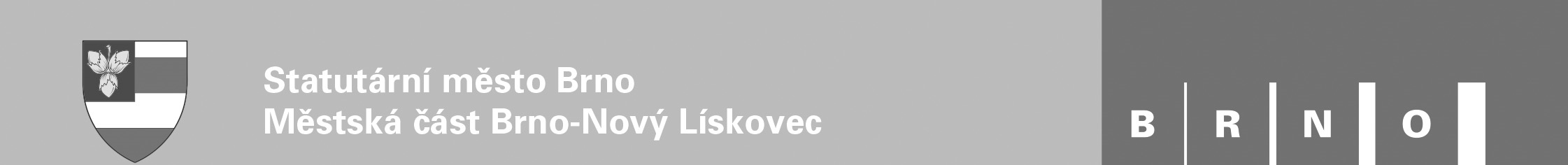 ÚŘAD MĚSTSKÉ ČÁSTI, ODBOR SPRÁVY BYTŮ A DOMŮ, OBLÁ 75 A, 634 00 BRNONAŠE ČJ:CNS GROUP s.r.o.VYŘIZUJE:Seidlová Jana Ing.Okrouhlá 9/44TEL.:.547 428 94062500 Brno - BohuniceDATUM:30.10.2020Objednávka č. OBJ/287/2020/OSBDObjednávka č. OBJ/287/2020/OSBDObjednáváme u vás NON STOP recepční služby pro BD Koniklecová 5 a ostrahu BD dle seznamu pro měsíc listopad 2020.Objednáváme u vás NON STOP recepční služby pro BD Koniklecová 5 a ostrahu BD dle seznamu pro měsíc listopad 2020.Termín dodání nejpozději do:30.11.2020Cena nejvýše do:130 000,00 Kč včetně DPHIng. Jana SeidlováVedoucí OSBDVedoucí OSBD